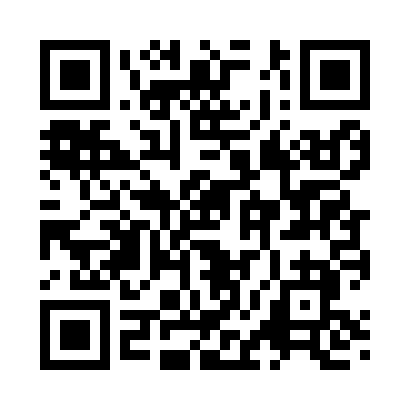 Prayer times for Mirabile, Missouri, USAMon 1 Jul 2024 - Wed 31 Jul 2024High Latitude Method: Angle Based RulePrayer Calculation Method: Islamic Society of North AmericaAsar Calculation Method: ShafiPrayer times provided by https://www.salahtimes.comDateDayFajrSunriseDhuhrAsrMaghribIsha1Mon4:175:531:215:188:4810:242Tue4:185:541:215:188:4810:233Wed4:195:541:215:188:4810:234Thu4:195:551:215:198:4710:235Fri4:205:551:215:198:4710:226Sat4:215:561:215:198:4710:227Sun4:225:561:225:198:4710:218Mon4:235:571:225:198:4610:209Tue4:245:581:225:198:4610:2010Wed4:255:581:225:198:4510:1911Thu4:265:591:225:198:4510:1812Fri4:266:001:225:198:4510:1813Sat4:286:011:225:198:4410:1714Sun4:296:011:235:198:4410:1615Mon4:306:021:235:198:4310:1516Tue4:316:031:235:198:4210:1417Wed4:326:041:235:198:4210:1318Thu4:336:041:235:198:4110:1219Fri4:346:051:235:198:4010:1120Sat4:356:061:235:188:4010:1021Sun4:366:071:235:188:3910:0922Mon4:386:081:235:188:3810:0823Tue4:396:091:235:188:3710:0724Wed4:406:091:235:188:3610:0625Thu4:416:101:235:188:3610:0426Fri4:426:111:235:178:3510:0327Sat4:446:121:235:178:3410:0228Sun4:456:131:235:178:3310:0129Mon4:466:141:235:178:329:5930Tue4:476:151:235:168:319:5831Wed4:496:161:235:168:309:57